LF 8: Ein Energiemanagementsystem in einem Wohngebäude auf Funktionsfähigkeit prüfenKonzeptionsmatrix für die Lernsituation 3Unterlagen, Medien, MaterialienWebserveranwendungen und Cloud-LösungenZum Einstieg gilt es, für das Thema Online-Monitoring zu sensibilisieren. Hierzu kann z. B. ein privates Smartphone mit einer Energiemanager-App (einer privaten PV-Anlage) unter die Dokumentenkamera gelegt werden, oder die nachfolgenden Screenshots zur Präsentation dienen.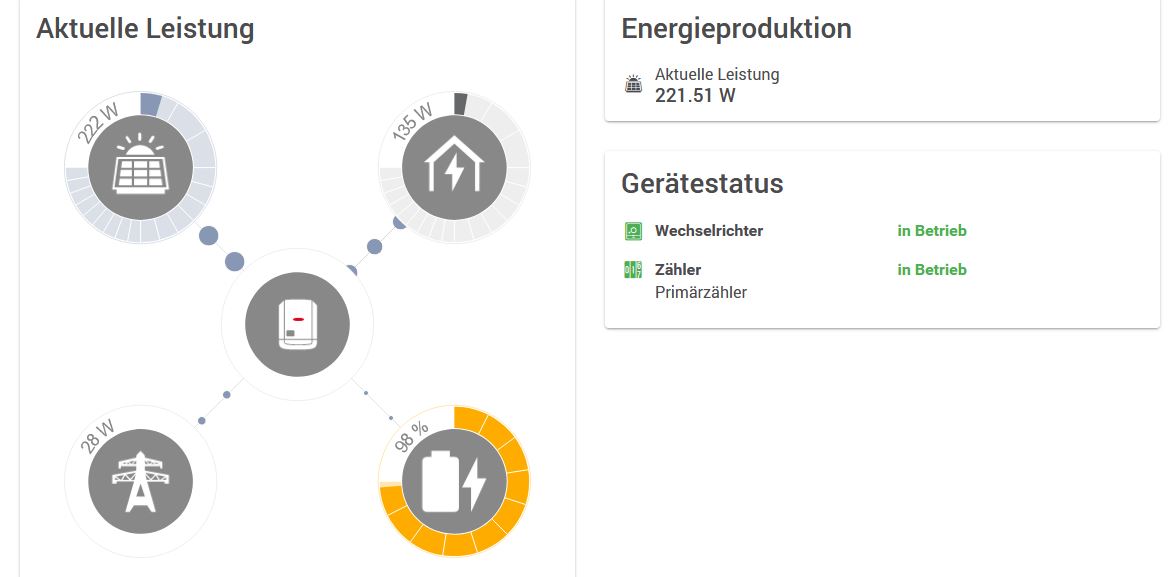 Abb.: Webansicht des Energiemanagement-System im fehlerlosen Betrieb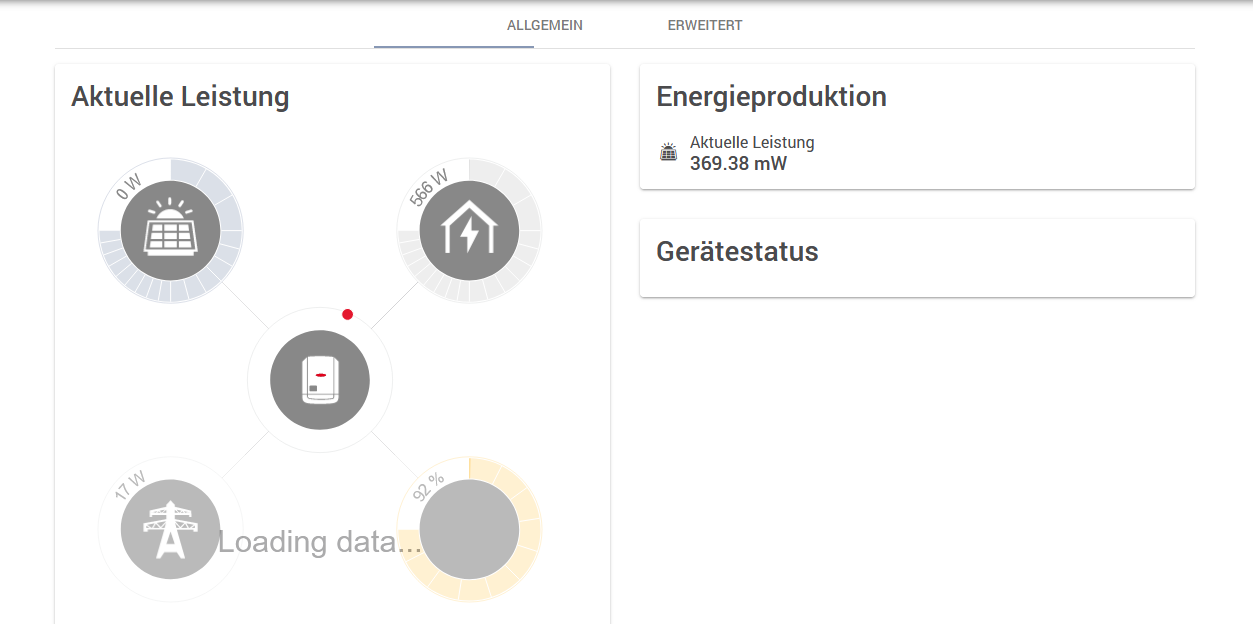 Abb.: Webansicht des Energiemanagement-System im fehlerhaften ZustandUm den Auszubildenden den Unterschied zwischen Gefährdungen im Rahmen der Arbeitssicherheit und in digitalen Netzen (also der Begriffe Safety und Security) zu verdeutlichen, wird ein Experteninterview mit einem IT-Sachverständigen verwendet:https://www.youtube.com/watch?v=f3Aft97D4Ck; Abruf: 08/2022Die Auszubildenden verfolgen das Interview und notieren währenddessen stichpunktartig die Antworten auf die Leitfragen:Welche Sicherheitsprobleme werden in dem Film angesprochen?Welche Lösungsvorschläge werden diskutiert?Was könnten die angesprochenen Sicherheitsprobleme mit dem vorliegenden Fehlerbild zu tun haben?Die Ergebnisse werden nach dem Film zusammengetragen (Leinwand oder Tafel). Letztlich erarbeitet die Klasse eine Gegenüberstellung der Vor- und Nachteile von webbasierten Systemen und somit einen Vergleich zu vom Internet getrennten IT-Inselsystemen in der Gebäudesystemtechnik.Systematik der FehlersucheEin großer Makel bei der Fehlersuche ist häufig, dass naheliegende Ursachen zunächst nicht in Betracht gezogen werden. Im vorliegenden Fall können ein Ausfall in der Elektroenergieversorgung am Standort der Anlage, ein Ausfall der Internetverbindung oder ein Kontaktfehler (z. B. ein herausgerutschter RJ-45-Stecker) eine Ursache sein. Bevor also der Grund auf der Feldbusebene gesucht wird oder Verbindungen ersetzt werden, ist es häufig sinnvoller mit einer Strategie und mit einem „Blick über den Tellerrand“ die Fehleranalyse zu starten. Die Auszubildenden formulieren Ideen (ggf. über eine Kartensammlung) zu möglichen Fehlerursachen. Die Lehrkraft dokumentiert diese and der Tafel/Leinwand.Im Ergebnis wird eine Vielzahl von Ursachen genannt, die deutlich machen, das eine ergebnisoffene Herangehensweise sinnvoll sein kann. Andererseits spricht auch vieles für die Notwenigkeit eines systematischen Leitfadens, der im Folgenden von den Schüler*innen im Unterrichtsgespräche erarbeitet und allen zur Verfügung gestellt wird.Prüfung der Anlage zur UrsachenermittlungSind augenscheinliche Ursachen auszuschließen, ist zur Fehleranalyse die technische Dokumentation der Anlage erforderlich. Zudem kann die systematische normgerechte Wiederholungsprüfung der Anlage ein gutes Mittel sein, um elektro- und informationstechnischen Fehlern auf die Spur zu kommen.Hinweise zum Unterricht Im Lernfeld 5 werden erforderliche Prüfungen nach DIN VDE bei der Erstprüfung behandelt und die Bedeutung von Wiederholungsprüfungen thematisiert. Im Kontext der Fehleranalyse wird dieses Themengebiet im Umfang von 8 Unterrichtsstunden vertieft. Dabei wird explizit auf Besonderheiten der Übertragung von Informationen/Signalen (Netzwerktechnik) einzugehen sein. Die Bedeutung vollständiger technischer Dokumentationen wird gerade bei der Fehlersuche deutlich. Daher wird auf das Thema im Zusammenhang hin sensibilisiert (siehe beigefügtes Informationsblatt: 02_IB_technische Dokumentation).Quellen- und LiteraturangabenFachliteraturFachkundebuch, Europa-VerlagDIN VDE 0100 – Teil 600 heise-online – für Netzwerkanalyse-ToolsFachinformationen der Messgeräte-HerstellerAusbildungsberufElektroniker/-in für GebäudesystemintegrationFachIT-SystemeLernfeldLF8: Schnittstellen von Komponenten analysieren und gewerkeübergreifende Funktionen realisierenLernsituationLernsituation 3: Energiemanagementsystem in einem Wohngebäude auf Funktionsfähigkeit prüfenZeitrahmen 12 Unterrichtsstunden Benötigtes       MaterialPC/Beamer/Internetzugang, Endgeräte mit InternetzugangKonzeptionsmatrix für Lernsituation 1Konzeptionsmatrix für Lernsituation 1Die Visualisierung im Netzwerk eines vom Wechselrichter-Hersteller gelieferten Energiemanagement-Systems einer Fotovoltaikanlage mit Elektroenergiespeicher und Wallbox funktioniert nicht. Die IP-Adresse des Smart-Managers kann nicht aufgerufen werden. Somit ist unsicher, ob die Anlage fehlerfrei arbeitet. Der Kunde möchte, dass die Anlage überprüft und der Fehler behoben wird.Die Visualisierung im Netzwerk eines vom Wechselrichter-Hersteller gelieferten Energiemanagement-Systems einer Fotovoltaikanlage mit Elektroenergiespeicher und Wallbox funktioniert nicht. Die IP-Adresse des Smart-Managers kann nicht aufgerufen werden. Somit ist unsicher, ob die Anlage fehlerfrei arbeitet. Der Kunde möchte, dass die Anlage überprüft und der Fehler behoben wird.Die Visualisierung im Netzwerk eines vom Wechselrichter-Hersteller gelieferten Energiemanagement-Systems einer Fotovoltaikanlage mit Elektroenergiespeicher und Wallbox funktioniert nicht. Die IP-Adresse des Smart-Managers kann nicht aufgerufen werden. Somit ist unsicher, ob die Anlage fehlerfrei arbeitet. Der Kunde möchte, dass die Anlage überprüft und der Fehler behoben wird.Die Visualisierung im Netzwerk eines vom Wechselrichter-Hersteller gelieferten Energiemanagement-Systems einer Fotovoltaikanlage mit Elektroenergiespeicher und Wallbox funktioniert nicht. Die IP-Adresse des Smart-Managers kann nicht aufgerufen werden. Somit ist unsicher, ob die Anlage fehlerfrei arbeitet. Der Kunde möchte, dass die Anlage überprüft und der Fehler behoben wird.Die Visualisierung im Netzwerk eines vom Wechselrichter-Hersteller gelieferten Energiemanagement-Systems einer Fotovoltaikanlage mit Elektroenergiespeicher und Wallbox funktioniert nicht. Die IP-Adresse des Smart-Managers kann nicht aufgerufen werden. Somit ist unsicher, ob die Anlage fehlerfrei arbeitet. Der Kunde möchte, dass die Anlage überprüft und der Fehler behoben wird.Die Visualisierung im Netzwerk eines vom Wechselrichter-Hersteller gelieferten Energiemanagement-Systems einer Fotovoltaikanlage mit Elektroenergiespeicher und Wallbox funktioniert nicht. Die IP-Adresse des Smart-Managers kann nicht aufgerufen werden. Somit ist unsicher, ob die Anlage fehlerfrei arbeitet. Der Kunde möchte, dass die Anlage überprüft und der Fehler behoben wird.Die Visualisierung im Netzwerk eines vom Wechselrichter-Hersteller gelieferten Energiemanagement-Systems einer Fotovoltaikanlage mit Elektroenergiespeicher und Wallbox funktioniert nicht. Die IP-Adresse des Smart-Managers kann nicht aufgerufen werden. Somit ist unsicher, ob die Anlage fehlerfrei arbeitet. Der Kunde möchte, dass die Anlage überprüft und der Fehler behoben wird.ZeitThema/BeschreibungSachwissenProzesswissenReflexions-wissenAufgabeAufgabeAufgabeAufgabeZeitThema/BeschreibungSachwissenProzesswissenReflexions-wissenAktivitätenLernprodukteMedien/MaterialienKontroll- und Reflexionselemente90Webserver-anwendungen und Cloud-LösungenIT-SicherheitSafety vs. SecurityGefahren bei Webserver-anwendungen Sensibilisieren für die Problemstellung – Monitoring im InternetSensibilisieren für die Problemstellung – Monitoring im InternetSensibilisieren für die Problemstellung – Monitoring im InternetSensibilisieren für die Problemstellung – Monitoring im Internet90Webserver-anwendungen und Cloud-LösungenIT-SicherheitSafety vs. SecurityGefahren bei Webserver-anwendungen Darstellen des FehlerbildesAnalyse Experten-InterviewBewertung von webbasierten Lösungen und Lösungen mit abgeschlossenen NetzwerkenErarbeitetes Tafelbild zur Differenzier-ung des Sicherheits-begriffes in Industrie und ITPC/Beamer/ Internetzugang zum Abspielen des Experteninterviews
Leitfragen zum Experteninterview90Systematik der FehlersucheWerkzeuge und Methoden zur Diagnose und FehlerbehebungSystematische Vorgehensweise bei FehlersucheAnwendung von Methoden zur FehlerdiagnoseWerkzeuge und Methoden zur Diagnose und Fehlerbeheb-ung:Eingrenzung von FehlernBedeutung einer systematischen FehlersucheErarbeitung schneller LösungsansätzeErarbeitung schneller LösungsansätzeErarbeitung schneller LösungsansätzeErarbeitung schneller Lösungsansätze90Systematik der FehlersucheWerkzeuge und Methoden zur Diagnose und FehlerbehebungSystematische Vorgehensweise bei FehlersucheAnwendung von Methoden zur FehlerdiagnoseWerkzeuge und Methoden zur Diagnose und Fehlerbeheb-ung:Eingrenzung von FehlernBedeutung einer systematischen FehlersucheBrainstorming zu Fehlermöglich-keitenListe mit häufigen Ursachen und Suchstrategienggf. Moderationskarten für Kartenabfrage, Ort zur Sammlung von Ideen (Tafel / Leinwand/Beamer)Anbindung bereits bekannter Szenarien wie z.B. bei Fehlern in der Elektroinstallation360Prüfung der Anlage zur Ursachen-ermittlungPrüfungen:Sicht- und FunktionsprüfungPrüfprotokollSignalmessung, ÜbertragungstestsNetzwerkanalyse-ToolsTechnische DokumentationPrüfungen:Prüfung von Signalen an Schnittstellen PrüfergebnissenPrüfungen:Bedeutung von PrüfprotokollenDurchgängige Dokumentation von Arbeits- und Prüfergebnissen zu Nachweis- und Reflexions-zweckensystematische Prüfung der Anlagesystematische Prüfung der Anlagesystematische Prüfung der Anlagesystematische Prüfung der Anlage360Prüfung der Anlage zur Ursachen-ermittlungPrüfungen:Sicht- und FunktionsprüfungPrüfprotokollSignalmessung, ÜbertragungstestsNetzwerkanalyse-ToolsTechnische DokumentationPrüfungen:Prüfung von Signalen an Schnittstellen PrüfergebnissenPrüfungen:Bedeutung von PrüfprotokollenDurchgängige Dokumentation von Arbeits- und Prüfergebnissen zu Nachweis- und Reflexions-zweckenBedeutung technischer DokumentationenWiederholung der Prüfsystematik nach DIN VDEPrüfung von NetzwerkenLeitfaden / ChecklisteÜbersicht aktueller Netzanalyse ToolsInformations- und Arbeitsblätter zu technischer Dokumentation und Checkliste mit Prüfungsschritten (Besichtigen, Messen, Erproben) zur Fehleranalyse